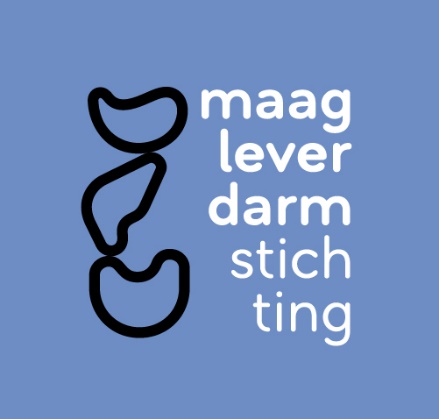 Appendix B. Pictures, tables and figuresGeneral informationGeneral informationGeneral informationGeneral informationGeneral informationGeneral informationGeneral informationGeneral information1Institute1Department1Street/ P.O.Box1Zip codeCityCityCity2Project leaderMr. /  Ms.Mr. /  Ms.Mr. /  Ms.Mr. /  Ms.Mr. /  Ms.2Project leaderTitle(s)2Project leaderInitials 2Project leaderFirst name2Project leaderLast name2Project leaderPosition at the applying instituteDescription of positionDescription of positionDescription of position2Project leaderPosition at the applying instituteType of contractType of contractType of contract Temporarily, until       Permanent Temporarily, until       Permanent2Project leaderTelephone2Project leaderE-mail2Project leaderRoom number3Project groupName, academic titleName, academic titleDisciplineEmployed byEmployed byTime spent on this project (fte / total number of months)3Project group      /      3Project group      /      3Project group      /      3Project group      /      3Project group      /      3Project group      /      3Project group      /      3Project group      /      3Project group      /      3Project group      /      Project informationProject informationProject information4Title of the projectEnglish44Dutch45Expected start date (mm/yy)      (max. 12 months after granting)5Expected project duration (mm/yy)      months (max. 48 months)6Type of research Fundamental Clinical Translational7Subtheme selection call IBD 
 Nutrition  Fatigue  Personalized care 8AbstractEnglish summary (max. 300 words)8Please include the following items:Objective:      Background:      Methods:      Anticipated results:      9Theoretical background and literature references9Literature references910Preliminary data and relevant publications of the project group10References of project group1011Goal(s) and hypotheses12Work plan of the whole project per year (include study methods and milestones)13Reflection on other national and international initiatives regarding the research goal 14APatient participation during design and execution of this project14BIntegration feedback ‘’IBD patiëntenpanel MLDS’’ExperimentsExperimentsExperimentsExperimentsExperiments15HumansHumansHumansHumans15HumansHumansHumansnumber15healthy subjectshealthy subjectshealthy subjects15patientspatientspatients15Nature of intervention(s)Nature of intervention(s)Nature of intervention(s)Nature of intervention(s)15 CCMO or ME(T)C permission is requested CCMO or ME(T)C permission is obtained CCMO or ME(T)C permission is requested CCMO or ME(T)C permission is obtained CCMO or ME(T)C permission is requested CCMO or ME(T)C permission is obtained CCMO or ME(T)C permission is requested CCMO or ME(T)C permission is obtained151. What is the burden of the experiment(s) for the participants (physical, emotional, time expenditure)?152. What are the (health) risks for the participants?16AnimalsAnimalsAnimalsAnimals16Animals (species)Animals (species)numbernumber161616Nature of intervention(s)Nature of intervention(s)Nature of intervention(s)Nature of intervention(s)16 CCD/DEC permission is requested CCD/DEC permission is obtained CCD/DEC permission is requested CCD/DEC permission is obtained CCD/DEC permission is requested CCD/DEC permission is obtained CCD/DEC permission is requested CCD/DEC permission is obtained161. Motivation why the research question can only be answered using animal models. Why are in vitro models and/or human studies not sufficient to answer the research question?162. What animal model will be used?163. Motivate the choice of your animal model. Which animal models are available and what is the argumentation for your choice of animal model?164. What is the relevance of these studies for humans?165. Describe the working protocols and the design of the experiments.6. Do you randomize? If yes, which specific method do you use? If not, why not?7. Is ‘blinding’ applied during the experiments? If yes, how? If not, why not?8. Provide argumentation for the choice in group size. Is a statistician involved for these calculations?Impact of the projectImpact of the projectImpact of the project17Relevance of the project for Patients (i.e. impact on quality of life)17Relevance of the project for 17Relevance of the project for Doctors (i.e. treatment methods)17Relevance of the project for 17Relevance of the project for Society (i.e. cost reduction)17Relevance of the project for 17Relevance of the project for Science (i.e. insights)17Relevance of the project for 18Results and implications of the project forDiagnoses and/or treatment18Results and implications of the project for18Results and implications of the project forClinical practice 18Results and implications of the project for18Results and implications of the project forProduct development18Results and implications of the project for19Distribution of results20Action plan for implementation of resultsOther fundingOther fundingOther fundingOther fundingOther funding21Has this grant proposal been submitted or will this proposal be submitted to another funding organization?NoNoNo21Has this grant proposal been submitted or will this proposal be submitted to another funding organization?Yes, submitted to       Proposal accepted Proposal pending, decision expected       (dd/mm/yyyy) No conditions are imposed on the grant. Conditions are imposed on the grant, namely      . 21Has this grant proposal been submitted or will this proposal be submitted to another funding organization?Yes, will be submitted to      Decision expected       (dd/mm/yyyy) It is unknown if there will be conditions imposed on the grant. No conditions will be imposed on the grant. Conditions will be imposed on the grant, namely      .22Confirmation of  the organization that provides financial support for this research proposalDate (dd/mm/yyyy):      Date (dd/mm/yyyy):      Date (dd/mm/yyyy):      22Confirmation of  the organization that provides financial support for this research proposalOrganization:      Organization:      Organization:      22Confirmation of  the organization that provides financial support for this research proposalName:                                                               Function:      Signature: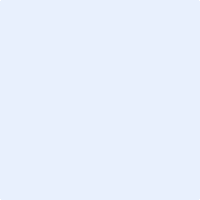 Name:                                                               Function:      Signature:Name:                                                               Function:      Signature:22Confirmation of  the organization that provides financial support for this research proposalAmount of financial support provided: €      Amount of financial support provided: €      Amount of financial support provided: €      SignaturesSignaturesSignaturesSignaturesProject leaderProject leaderHead of department/instituteHead of department/instituteName:      Date (dd/mm/yyyy):      Signature: Name:      Date (dd/mm/yyyy):      Signature: Name:      Date (dd/mm/yyyy):      Signature: Name:      Date (dd/mm/yyyy):      Signature: Participants of project group Participants of project group Participants of project group Participants of project group Name:      Date (dd/mm/yyyy):      Signature:Name:      Date (dd/mm/yyyy):      Signature: Name:      Date (dd/mm/yyyy):      Signature: Name:      Date (dd/mm/yyyy):      Signature: Name:      Date (dd/mm/yyyy):      Signature: Name:      Date (dd/mm/yyyy):      Signature: Name:      Date (dd/mm/yyyy):      Signature: Name:      Date (dd/mm/yyyy):      Signature: Name:      Date (dd/mm/yyyy):      Signature: Name:      Date (dd/mm/yyyy):      Signature: Name:      Date (dd/mm/yyyy):      Signature: Name:      Date (dd/mm/yyyy):      Signature: Appendix A.  Financial specificationsAppendix A.  Financial specificationsAppendix A.  Financial specificationsAppendix A.  Financial specificationsAppendix A.  Financial specificationsAppendix A.  Financial specificationsAppendix A.  Financial specificationsAppendix A.  Financial specificationsAppendix A.  Financial specificationsAppendix A.  Financial specificationsAppendix A.  Financial specificationsAppendix A.  Financial specifications11Personnel Personnel Personnel Personnel Personnel Personnel Personnel Personnel Personnel TypeTypeTypeTypeFTE FTE Duration of appointmentDuration of appointment€ PhD student (non-MD) PhD student (non-MD) PhD student (non-MD) PhD student (non-MD) PhD student (MD) PhD student (MD) PhD student (MD) PhD student (MD) Post doc Post doc Post doc Post doc Supporting Non Academic Personnel  Supporting Non Academic Personnel  Supporting Non Academic Personnel  Supporting Non Academic Personnel  Other,       Other,       Other,       Other,      Motivation:      Motivation:      Motivation:      Motivation:      Motivation:      Motivation:      Motivation:      Motivation:      Motivation:      Specification of personnel costs:      Specification of personnel costs:      Specification of personnel costs:      Specification of personnel costs:      Specification of personnel costs:      Specification of personnel costs:      Specification of personnel costs:      Specification of personnel costs:      Specification of personnel costs:      Total personnel costs (€)Total personnel costs (€)Total personnel costs (€)Total personnel costs (€)Total personnel costs (€)Total personnel costs (€)Amount covered by MLDS grant (€)Amount covered by MLDS grant (€)Amount covered by MLDS grant (€)Amount covered by MLDS grant (€)Amount covered by MLDS grant (€)Amount covered by MLDS grant (€)Amount covered by others (€)Amount covered by others (€)Amount:      Name of organization:      Amount:      Name of organization:      Amount:      Name of organization:      Amount:      Name of organization:      Amount:      Name of organization:       Requested, not yet confirmed. Decision expected in       (mm/yyyy) Confirmed Requested, not yet confirmed. Decision expected in       (mm/yyyy) ConfirmedAmount covered by others (€)Amount covered by others (€)Amount:      Name of organization:      Amount:      Name of organization:      Amount:      Name of organization:      Amount:      Name of organization:      Amount:      Name of organization:       Requested, not yet confirmed. Decision expected in       (mm/yyyy) Confirmed Requested, not yet confirmed. Decision expected in       (mm/yyyy) ConfirmedAmount covered by others (€)Amount covered by others (€)Amount:      Name of organization:      Amount:      Name of organization:      Amount:      Name of organization:      Amount:      Name of organization:      Amount:      Name of organization:       Requested, not yet confirmed. Decision expected in       (mm/yyyy) Confirmed Requested, not yet confirmed. Decision expected in       (mm/yyyy) Confirmed22EquipmentEquipmentEquipmentEquipmentEquipmentEquipmentEquipmentEquipmentEquipmentEquipmentTypeTypeType€€€SpecificationOrganization that covers these costsOrganization that covers these costsOrganization that covers these costsMaterialsMaterialsMaterialsAnimalsAnimalsAnimalsOtherOtherOtherTotal equipment costs (€)Total equipment costs (€)Total equipment costs (€)Total equipment costs (€)Total equipment costs (€)Total equipment costs (€)Amount covered by MLDS grant (€)Amount covered by MLDS grant (€)Amount covered by MLDS grant (€)Amount covered by MLDS grant (€)Amount covered by MLDS grant (€)Amount covered by MLDS grant (€)Amount covered by others (€)Amount covered by others (€)Amount:      Name of organization:      Amount:      Name of organization:      Amount:      Name of organization:      Amount:      Name of organization:      Amount:      Name of organization:       Requested, not yet confirmed. Decision expected in       (mm/yyyy) Confirmed Requested, not yet confirmed. Decision expected in       (mm/yyyy) Confirmed Requested, not yet confirmed. Decision expected in       (mm/yyyy) ConfirmedAmount covered by others (€)Amount covered by others (€)Amount:      Name of organization:      Amount:      Name of organization:      Amount:      Name of organization:      Amount:      Name of organization:      Amount:      Name of organization:       Requested, not yet confirmed. Decision expected in       (mm/yyyy) Confirmed Requested, not yet confirmed. Decision expected in       (mm/yyyy) Confirmed Requested, not yet confirmed. Decision expected in       (mm/yyyy) ConfirmedAmount covered by others (€)Amount covered by others (€)Amount:      Name of organization:      Amount:      Name of organization:      Amount:      Name of organization:      Amount:      Name of organization:      Amount:      Name of organization:       Requested, not yet confirmed. Decision expected in       (mm/yyyy) Confirmed Requested, not yet confirmed. Decision expected in       (mm/yyyy) Confirmed Requested, not yet confirmed. Decision expected in       (mm/yyyy) Confirmed33Total project costs (€)Total project costs (€)Total project costs (€)Total project costs (€)Amount covered by MLDS grant (€)Amount covered by MLDS grant (€)Amount covered by MLDS grant (€)Amount covered by MLDS grant (€)Amount covered by others (€)Amount covered by others (€)Amount covered by others (€)Amount covered by others (€)Amount:      Name of organization:      Amount:      Name of organization:      Amount:      Name of organization:      Amount:      Name of organization:      Amount:      Name of organization:      Amount:      Name of organization:      Amount:      Name of organization:      Amount:      Name of organization:      Amount:      Name of organization:      Amount:      Name of organization:      Amount:      Name of organization:      Amount:      Name of organization:      Amount:      Name of organization:      Amount:      Name of organization:      Amount:      Name of organization:      Amount:      Name of organization:      Amount:      Name of organization:      Amount:      Name of organization:      4SignaturesSignaturesDrafted byNamePositionTelephone numberDateSignature1. 2. 3. 4. 5. 6. 7. 8. 9.   10. 11. 12. 13. 14. 15. 16. 